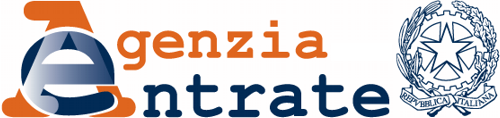 Ufficio Provinciale di Agrigento - TerritorioRICHIESTA DI ESERCIZIO DELL’AUTOTUTELA - VARIAZIONI COLTURALICon questo modello il Contribuente che ha riscontrato delle incongruenze tra la qualità di coltura iscritta in Catasto e quella effettiva dichiarata all’Organismo pagatore (es. Agea), può chiederne l’aggiornamento all’Agenzia delle Entrate (art. 2 comma  n.262/2006).Io sottoscritto/a _____________________________________________________________________________,nato/a a ____________________ prov.____, il _______________, residente a ______________________,via/piazza_________________________________________________________________________________,codice fiscale _____________________________________, telefono _________________________________,email _____________________________________________________________________________________,documento di identità ____________________________ - numero ____________________________________rilasciato da ____________________________________________ il _________________________________Questa parte deve essere compilata solo nel caso in cui la richiesta venga presentata per una persona giuridicain qualità di ⁭ titolare ⁭ legale rappresentante ⁭ altro (specificare) ____________________________________della ditta/società (Ragione sociale) _______________________________________________________ con sede in __________________________ via ___________________________________________________codice fiscale / partita iva _____________________________________________________________________in qualità di 	□ proprietario 		□ usufruttuario 	           □ altro (specificare) ____________________chiedoil riesame in autotutela dell’aggiornamento della qualità di coltura catastale attribuita dall’Agenzia delle Entrate il ___________ alle seguenti particelle/porzioni colturali site nel Comune di ____________________________:A tal fine preciso che, nell'anno 20___ , è stato dichiarato all’Organismo pagatore (es. Agea) che sulle particelle/porzioni colturali era coltivata la specie vegetale ___________________________, corrispondente  alla qualità catastale _____________________________, per il seguente motivo (barrare le caselle riferite alle modalità di coltura che interessano):  □ è presente la risorsa irrigua □ la specie vegetale presente sul terreno nell'anno 20___  è inserita  in un contesto di rotazione agraria   di colture □ ortive □ seminative □ altro (specificare) ______________________________________________________________________________________________________________________________________________________________________________________________________________________________________________________________________________________________________________________________________________________________________________________________________________________Luogo e data ____________________________			Firma __________________________La informiamo che i suoi dati saranno trattati in base al Dlgs n. 196/2003 e che le dichiarazioni false e la formazione o uso di atti falsi sono puniti penalmente (DPR n. 445/2000).SezioneFoglioParticellaPorzioneQualità catastale corretta